Gimnazija VukovarEMPIRIJSKA ISTRAŽIVAČKA ZADAĆAVitamin DMentorica : Antonija MilićAutor : Anastasia Đurić, 1.aVukovar, 2024.SAŽETAK : Tema istraživačke zadaće je vitamin D i njegova uloga u našem organizmu. Manjak vitamina D danas česta je pojava kod djece i odraslih zbog sve manjeg izlaganja Sunčevoj svjetlosti i konzumiranja određenih prehrambenih proizvoda koji ga sadrže.KLJUČNE RIJEČI :-vitamini - organski spojevi koji su u malim količinama nužni za normalno funkcioniranje ljudskog i životinjskog organizma.-organski spojevi – kemijski spojevi koji sadrže ugljik (osim CO i CO2  te metalnih cijanida)Sadržaj:1. Uvod                                                                                                                                      4     1.1. Informacije o radu i temi                                                                                                             4     1.2. Svrha, cilj i razlozi za izbor teme                                                                                                4     1.3. Vlastito gledalište o temi                                                                                                             4      1.4. Struktura istraživačkog zadatka                                                                                                   4     1.5. Kraći povijesni pregled teme                                                                                                       4     1.6. Namjena rada                                                                                                                               4     1.7. Zahvala                                                                                                                             42. Teoretski dio                                                                                                                         5     2.1. Vitamin D i njegova uloga                                                                                                          5     2.2. Posljedice manjka vitamina D i hipervitaminoza                                                                       5     2.3. Vitamini D2 i D3                                                                                                                                                                                               63. Empirijski dio                                                                                                                      7          3.1. Definiranje istraživačkog problema                                                                                            7    3.2. Ciljevi istraživanja                                                                                                                       7    3.3. Navođenje istraživačkih pitanja i hipoteza                                                                                  7    3.4. Opis istraživačke metodologije: opis tehnika, metoda, procesa, uzorka i obrade podataka        7    3.5. Rezultati i interpretacija                                                                                                               8    3.6. Zaključak empirijskog dijela                                                                                                        94. Zaključak                                                                                                                             10    4.1. Sažeti prikaz utvrđenih činjenica                                                                                                 10   4.2. Vrednovanje ostvarenog                                                                                                              10    4.3. Kritički pogled na rezultate                                                                                                         10    4.4. Napomena o neriješenim pitanjima                                                                                             10    4.5. Ocjena primjenjivosti rezultata                                                                                                    10    4.6. Prijedlozi za praksu                                                                                                                      10    4.7. Prijedlozi za daljnje istraživanje                                                                                                  10Izvori i literatura                                                                                                                     11Prilozi                                                                                                                                       111. UVOD1.1. Informacije o radu i temiTema rada bila je slobodna, ali se trebala sastojati od do sad naučenih pojmova iz kemije za prvi razred srednje škole. Profesorica kemije nam je dala upute i smjernice za rad.1.2. Svrha, cilj i razlozi za izbor temeTema ovog istraživačkog rada je vitamin D, vitamin bez kojeg naš organizam ne bi mogao pravilno funkcionirati. Vitamin D u organizam unosimo konzumiranjem određenih prehrambenih proizvoda koji sadržavaju vitamin D i izlaganjem kože Sunčevoj svjetlosti. Cilj rada je proučiti kakve učinke na ljudski organizam mogu imati manjak i višak vitamina D. Svrha rada je osvijestiti ljude o mogućim zdravstvenim rizicima.1.3. Vlastito gledalište o temiSmatram kako je tema vrlo zanimljiva jer volim kemiju i volim proširivati svoje znanje u području kemije. Čula sam kako neki od mojih članova obitelji imaju manjak vitamina D te me zanimalo zašto je to tako i kako se razina vitamina D može povećati.1.4. Struktura istraživačkog zadatkaNaslovna stranica, sažetak i ključne riječi, uvod, teoretski dio, empirijski dio, zaključak, izvori i literatura.1.5. Kraći povijesni pregled temePriča o vitaminu D započela je davnih 1600-tih s prvim opisima bolesti kod ljudi; pojavljivao se rahitis kod djece i osteomalacija kod odraslih. Naravno, s obzirom na vremenski okvir u kojem se to dešavalo, nije bilo preciznih medicinskih detalja koji bi je razlikovali od drugih bolesti kostiju. Dva stoljeća su bila potrebna da se definira uzrok nedostatka vitamina D u razdoblju od 1900. do 1920. kada su liječnici i biokemičari razjasnili ulogu sunčeve svjetlosti i identificirali kemijsku strukturu dva glavna oblika molekule vitamina D, vitamina D2 i vitamina D3.1.6. Namjena radaRad je namijenjen ljudima svih uzrasta jer je manjak vitamina D prisutan u ljudima svih dobi.1.7. ZahvalaZahvaljujem se svojoj profesorici kemije Antoniji Milić koja me potaknula na izradu rada.2. Teoretski dio:2.1. Vitamin D i njegova ulogaVitamin D ili kalciferol je vitamin topljiv u mastima. Uzastopnim pretvorbama u jetri i u bubrezima vitamin D postaje aktivan spoj 1,25-dihidroksikolekalciferol, a konačnu pretvorbu u bubrezima omogućuje paratireoidni hormon. Glavni su učinci aktivnog oblika vitamina D poticanje apsorpcije kalcija i fosfata iz probavnoga sustava te mineralizacija kostiju. Normalna vrijednost vitamina D iznosi 75 nmol/l, sve manje vrijednosti smatraju se nedostatkom ili deficitom vitamina D. Manjak vitamina D kod djece izaziva pojavu rahitisa, a kod odraslih pojavu osteomalacije. Višak vitamina D izaziva pojavu hipervitaminoze koja je rijedak poremećaj.2.2. Posljedice manjka vitamina D i hipervitaminoza-RAHITIS - bolest djece kod koje je poremećena mineralizacija temeljne koštane tvari (osteoida); kosti su mekane i savitljive, pa nastaju karakteristična izobličenja kostura. Česti uzroci su manjak D vitamina u organizmu koji je zaslužan za mineralizaciju kostiju.-OSTEOMALACIJA -  bolest odraslih osoba u kojoj je mineralizacija temeljne koštane tvari (osteoida) nedostatna, pa kosti postaju mekane, savitljive i lomljive. Uzroci pojave osteomalacije je manjak D vitamina koji je zaslužan za mineralizaciju kostiju.-HIPERVITAMINOZA – poremećaj koji se javlja predoziranjem vitaminom D. Rijedak je poremećaj i događa se samo ako se uzima vrlo visoka doza tijekom duljeg razdoblja. Simptomi predoziranja vitaminom D uključuju zbunjenost, nedostatak koncentracije, pospanost, depresiju, povraćanje, bol u trbuhu i visoki krvni tlak2.3. Vitamini D2 i D3-D2 - također poznat i kao ergokalciferol, vrsta je vitamina D koji se nalazi u hrani i koristi se kao dodatak prehrani. Kao dodatak koristi se za prevenciju i liječenje nedostatka vitamina D. To uključuje nedostatak vitamina D zbog slabe apsorpcije u crijevima ili bolesti jetre.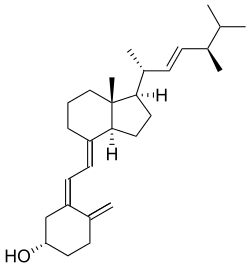 -D3 - poznat i kao kolekalciferol, vrsta je vitamina D koji stvara koža kada je izložena sunčevoj svjetlosti; nalazi se u nekim namirnicama i može se uzimati kao dodatak prehrani. Kolekalciferol se stvara u koži nakon izlaganja UVB svjetlu.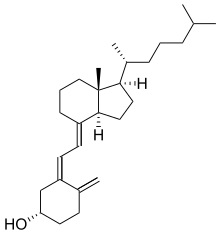 3. Empirijski dio3.1. Definiranje istraživačkog problemaISTRAŽIVAČKI PROBLEM: Koliko ljudi ima manjak vitamina D u organizmu? Imaju li veći manjak i djeca i odrasli? 3.2. Ciljevi istraživanjaCiljevi istraživanja su: Istražiti koliko ljudi ima manjak vitamina DIstražiti moguće uvjete koji rezultiraju manjkom vitamina D3.3. Navođenje istraživačkih pitanja i hipoteza-Istraživačka pitanja : Ima li većina ljudi manjak vitamina D? , Ovisi li manjak vitamina D o izlaganju kože Suncu i konzumiranju prehrambenih proizvoda koji sadrže vitamin D?HIPOTEZA : Većina ljudi, bez obzira na dob, ima manjak D vitamina u organizmu.3.4. Opis istraživačke metodologijeOpis tehnika i metoda sakupljanja podatakaPodatci su prikupljeni putem anketiranih prijatelja, poznanika i obitelji. Opis procesa i način sakupljanja podatakaSve potrebne podatke za teoretski dio rada pronašla sam iz pouzdanih izvora na internetskim enciklopedijama i medicinskim člancima na internetu.Opis uzorkaUzorak se sastojao od 20 sudionika ankete koji su članovi moje obitelji, poznanici i prijatelji.Opis obrade podatakaNakon provedene ankete, sve podatke sam grupirala u kategorije po dobi : mlađi od 25 godina, od 25 do 50 godina i stariji od 50. Podatke sam prikazala pomoću stupčastog grafikona.3.5. Rezultati i interpretacijaPrvo pitanje od sudionika je tražilo da napišu svoj iznos vitamina D i kojoj dobnoj skupini pripadaju (do 18, 18-25, 25-65 i 65+). Crvena crta označava normalnu vrijednost vitamina D koja iznosi 75 nmol/l. Kao što primjećujemo, kod svih dobnih skupina vrijednost vitamina D je manji od normalne vrijednosti.Drugo pitanje od sudionika je tražilo da označe koliko su u tjednu provodili vrijeme na Suncu više od 20 minuta. Najveći postotak sudionika izjavilo je da su 2-3 dana bili izloženi Suncu više od 20 minuta, a najmanji postotak sudionika izjavilo je da su 6-7 dana bili izloženi Suncu više od 20 minuta.Treće pitanje od sudionika je tražilo da označe koliko dana u tjednu su konzumirali prehrambene proizvode bogate vitaminom D – plava riba, mlijeko i mliječni proizvodi i gljive. Najveći postotak sudionika izjavilo je da su 4-5 dana konzumirali hranu bogatom vitaminom D, a najmanji postotak izjavilo je da su 6-7 dana konzumirali hranu bogatom vitaminom D.3.6. Zaključak empirijskog dijelaIz dosad navedenih podataka i grafova, možemo primijetiti kako izlaganje Suncu više od 20 minuta dnevno i konzumacija prehrambenih proizvoda utječu na vrijednost vitamina D u organizmu. 4. Zaključak4.1. Sažeti prikaz utvrđenih jedinica Vitamin D je vrlo važan vitamin koji služi za očvršćivanje naših kostiju te ako ga u našem organizmu ima manje, to može rezultirati bolestima kao što su rahitis i osteomalacija. Za prevenciju pojave tih bolesti trebamo dovoljno vremena provoditi na Suncu i konzumirati prehrambene proizvode bogate vitaminom D.  4.2. Vrednovanje ostvarenogSmatram da sam dobro odradila istraživanje te sam uspješno odgovorila na sva postavljena problemska pitanja.4.3. Kritički pogled na rezultateOvim sam istraživanjem potvrdila svoju hipotezu te mislim da sam uspješno odradila istraživanje. Mislim da bi rezultati bili točniji i precizniji da je u istraživanju sudjelovao veći broj ljudi.4.4. Napomena o neriješenim pitanjimaSva su pitanja razriješena.4.5. Ocjena primjenjivosti rezultataSmatram da je ovo istraživanje primjenjivo i moglo bi biti korisno za neko od budućih istraživanja na ovu temu. Istraživanjem smo primijetili kako svi sudionici imaju manjak vitamina D što je posljedica ne čestog izlaganja Sunčevoj svijetlosti i konzumiranja hrane bogatom vitaminom D.4.6. Prijedlozi za praksuPomoću ovog istraživanja moglo bi se napraviti predavanje da bi što veći broj ljudi bio svjestan koliko manjak vitamina D može utjecati na naše kretanje i jačinu kostiju.4.7. Prijedlozi za daljnje istraživanjeOvo istraživanje moglo bi se još detaljnije obraditi i mogao bi se povećati broj sudionika ankete kako bi rezultati bili točniji i precizniji.Izvori i literaturahttps://www.enciklopedija.hr/clanak/vitaminihttps://en.wikipedia.org/wiki/Ergocalciferolhttps://poliklinika-labplus.hr/vitamin-d-25-oh/https://poliklinika-aviva.hr/hr/savjeti/vitamin-d/https://www.enciklopedija.hr/clanak/kalciferolhttps://www.enciklopedija.hr/clanak/rahitishttps://www.enciklopedija.hr/clanak/osteomalacijahttps://www.svkatarina.hr/blog/zasto-je-vitamin-d-vazanhttps://zir.nsk.hr/islandora/object/fkit%3A2368/datastream/PDF/viewhttps://www.plivazdravlje.hr/aktualno/clanak/37101/Nedostatak-vitamina-D.html#47892https://en.wikipedia.org/wiki/CholecalciferolPriloziSLIKE:1. https://en.wikipedia.org/wiki/Cholecalciferol2. https://en.wikipedia.org/wiki/Ergocalciferol